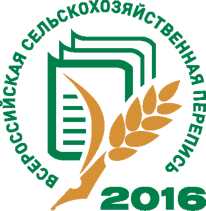 Первые предварительные итоги ВСХП-2016(по данным Ульяновскстата на 15.09.2016 г.)Первые предварительные итоги ВСХП-2016(по данным Ульяновскстата на 15.09.2016 г.)Первые предварительные итоги ВСХП-2016(по данным Ульяновскстата на 15.09.2016 г.)Объекты переписи 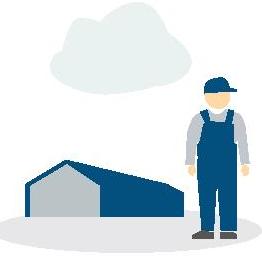 Сельскохозяйственные организации                       -  всегов том числе:3363 569,67сельскохозяйственныеорганизации
(без микропредприятий)1595 659,83микропредприятия 1421 989,15подсобные сельскохозяйственные
предприятия несельскохозяйственных
организаций35486,95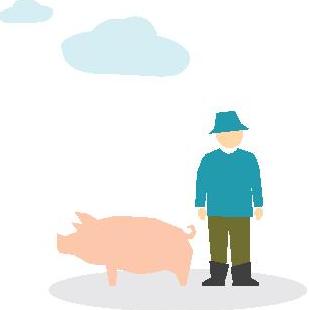 Крестьянские (фермерские) хозяйства и индивидуальные предприниматели – всего                          в том числе:809408,75крестьянские (фермерские)
441450,64индивидуальные предприниматели 368358,56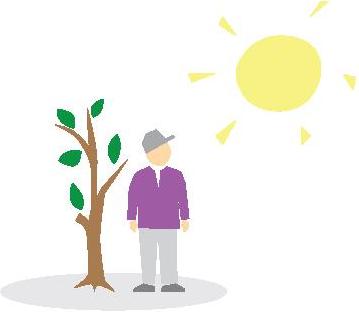 Личные подсобные и другие индивидуальные хозяйства граждан - всего       в том числе:197 0560,33- в сельских поселениях144 0680,38- в городских поселениях (городских округах)                                                                            (с учётом выборки)                                      52 9880,19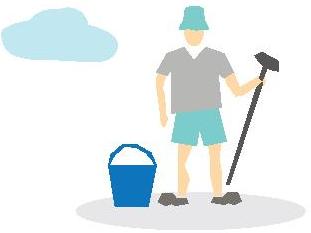 Некоммерческие объединения граждан                                                                   – всего (в них дачные, садоводческие и огороднические участки с учётом выборки)52321,70